Name _____________________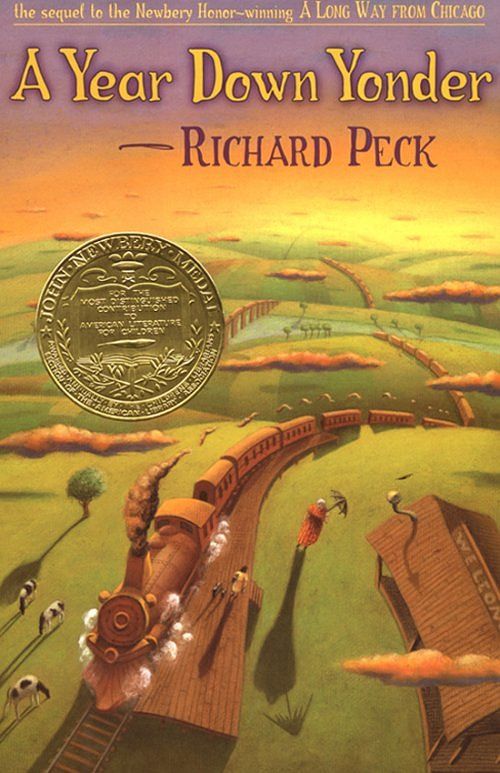 Date ____________ Period ____As we read A Year Down Yonder, list examples of how these terms are used in the story.Literary TermMeaningApplicationsHumora gentle, affirmative emphasis on human nature, foibles, and idiosyncrasiesIronyan implied discrepancy between what is said or done and what is meantLiterary Foila character who serves as an opposite or as a standard by which another character is judgedRealisma re-creation of life in theme, plot, setting, mood, and characterization